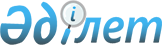 О внесении изменений в приказ Министра образования и науки Республики Казахстан от 20 декабря 2012 года № 557 "Об утверждении типовых учебных планов дошкольного воспитания и обучения Республики Казахстан"Приказ Министра образования и науки Республики Казахстан от 12 мая 2020 года № 195. Зарегистрирован в Министерстве юстиции Республики Казахстан 12 мая 2020 года № 20625      ПРИКАЗЫВАЮ:       1. Внести в приказ Министра образования и науки Республики Казахстан от 20 декабря 2012 года № 557 "Об утверждении типовых учебных планов дошкольного воспитания и обучения Республики Казахстан" (зарегистрирован в Реестре государственной регистрации нормативных правовых актов под № 8275, опубликован 23 февраля 2013 года в газете "Казахстанская правда" № 69-70 (27343-27344) следующие изменения:      преамбулу указанного приказа изложить в следующей редакции:       "В соответствии с подпунктом 6) статьи 5 Закона Республики Казахстан от 27 июля 2007 года "Об образовании" и в целях реализации Государственного общеобязательного стандарта дошкольного воспитания и обучения, утвержденного приказом Министра образования и науки Республики Казахстан от 31 октября 2018 года № 604, ПРИКАЗЫВАЮ:";       пункт 1 изложить в следующей редакции:      "1. Утвердить:       1) Типовой учебный план дошкольного воспитания и обучения детей от 1 года до приема в 1 класс с казахским языком обучения согласно приложению 1 к настоящему приказу;       2) Типовой учебный план дошкольного воспитания и обучения детей от 1 года до приема в 1 класс с русским языком обучения согласно приложению 2 к настоящему приказу;       3) Типовой учебный план дошкольного воспитания и обучения детей с ограниченными возможностями согласно приложению 3 к настоящему приказу.".       приложения 1 и 2 изложить согласно приложениям 1 и 2 к настоящему приказу.      2. Комитету дошкольного и среднего образования Министерства образования и науки Республики Казахстан в установленном законодательством Республики Казахстан порядке обеспечить:      1) государственную регистрацию настоящего приказа в Министерстве юстиции Республики Казахстан;      2) размещение настоящего приказа на интернет-ресурсе Министерства образования и науки Республики Казахстан после его официального опубликования;      3) в течение десяти рабочих дней после государственной регистрации настоящего приказа представление в Юридический департамент Министерства образования и науки Республики Казахстан сведений об исполнении мероприятий, предусмотренных подпунктами 1), 2) настоящего пункта.      3. Контроль за исполнением настоящего приказа возложить на курирующего вице-министра образования и науки Республики Казахстан Ш. Т. Каринову.      4. Настоящий приказ вводится в действие по истечении десяти календарных дней после дня его первого официального опубликования.О внесении изменений в приказ Министра образования и науки Республики Казахстан от 20 декабря 2012 года № 557 "Об утверждении типовых учебных планов дошкольного воспитания и обучения Республики Казахстан"Приказ Министра образования и науки Республики Казахстан от 12 мая 2020 года № 195. Зарегистрирован в Министерстве юстиции Республики Казахстан 12 мая 2020 года № 20625Типовой учебный план дошкольного воспитания и обучения
             детей от 1 года до приема в 1 класс с казахским языком обучения      *виды деятельности (игровая, самостоятельная, творческая), изучение языков, индивидуальная работа.Типовой учебный план дошкольного воспитания и обучения
             от 1 года до приема в 1 класс с русским языком обучения      *виды деятельности (игровая, самостоятельная, творческая), изучение языков, индивидуальная работа.      Министр образования и
науки Республики Казахстан       Министр образования и
науки Республики Казахстан А. АймагамбетовПриложение 1 к приказу/
Министра образования и науки
Республики Казахстан
от 12 мая 2020 года № 195Приложение 1 к приказу/
Министра образования и науки
Республики Казахстан
от 12 мая 2020 года № 195Приложение 1 к приказу/
Министра образования и науки
Республики Казахстан
от 12 мая 2020 года № 195Приложение 1 к приказу
Министра образования и науки
Республики Казахстан
от 20 декабря 2012 года № 557Приложение 1 к приказу
Министра образования и науки
Республики Казахстан
от 20 декабря 2012 года № 557Приложение 1 к приказу
Министра образования и науки
Республики Казахстан
от 20 декабря 2012 года № 557№ п/пОбразовательная область/ Организованная учебная деятельностьВозрастная группаВозрастная группаВозрастная группаВозрастная группаВозрастная группа№ п/пОбразовательная область/ Организованная учебная деятельностьГруппа раннего возраста (от 1 года)Младшая группа (от 2 лет)Средняя группа (от 3 лет)Старшая группа (от 4 лет)Группа (класс) предшкольной подготовки (от 5 лет)1"Здоровье"33333Физическая культура33332,5Основы безопасного поведения----0,52"Коммуникация"1122,55Развитие речи0,50,5111Художественная литература0,50,50,511Основы грамоты----2Русский язык--0,50,513"Познание"122,52,52,5Основы математики.--111Сенсорика0,50,5---Конструирование-0,50,50,50,5Естествознание0,511114"Творчество"2333,55Рисование0,51111Лепка0,50,250,250,51Аппликация-0,250,250,51Музыка11,51,51,525"Социум"--0,50,51,5Самопознание----1Ознакомление с окружающим миром--0,50,50,56Продолжительность организованной учебной деятельности7-10 минут10-15 минут15-20 минут20-25 минут25-30 минут7Объем недельной учебной нагрузки791112178Вариативный компонент*--1239Итого79121420№ п/пОбразовательная область/ Организованная учебная деятельностьВозрастная группаВозрастная группаВозрастная группаВозрастная группаВозрастная группа№ п/пОбразовательная область/ Организованная учебная деятельностьГруппа раннего возраста (от 1 года)Младшая группа (от 2 лет)Средняя группа (от 3 лет)Старшая группа (от 4 лет)Группа (класс) предщкольной подготовки (от 5 лет)1"Здоровье"33333Физическая культура33332,5Основы безопасного поведения----0,52"Коммуникация"112,536Развитие речи0,50,5111Художественная литература0,50,50,511Основы грамоты----2Казахский язык--1123"Познание"122,52,52,5Основы математики.--111Сенсорика0,50,5---Конструирование-0,50,50,50,5Естествознание0,511114"Творчество"2333,55Рисование0,51111Лепка0,50,250,250,51Аппликация-0,250,250,51Музыка11,51,51,525"Социум"--0,50,51,5Самопознание----1Ознакомление с окружающим миром--0,50,50,56Продолжительность организованной учебной деятельности7-10 минут10-15 минут15-20 минут20-25 минут25-30 минут7Объем недельной учебной нагрузки7911,512,5188Вариативный компонент*--0,51,529Итого79121420